KÊ KHAI GIÁO TRÌNHĐồng chủ biên: Hoàng Thị Nga – Phạm Thị Bình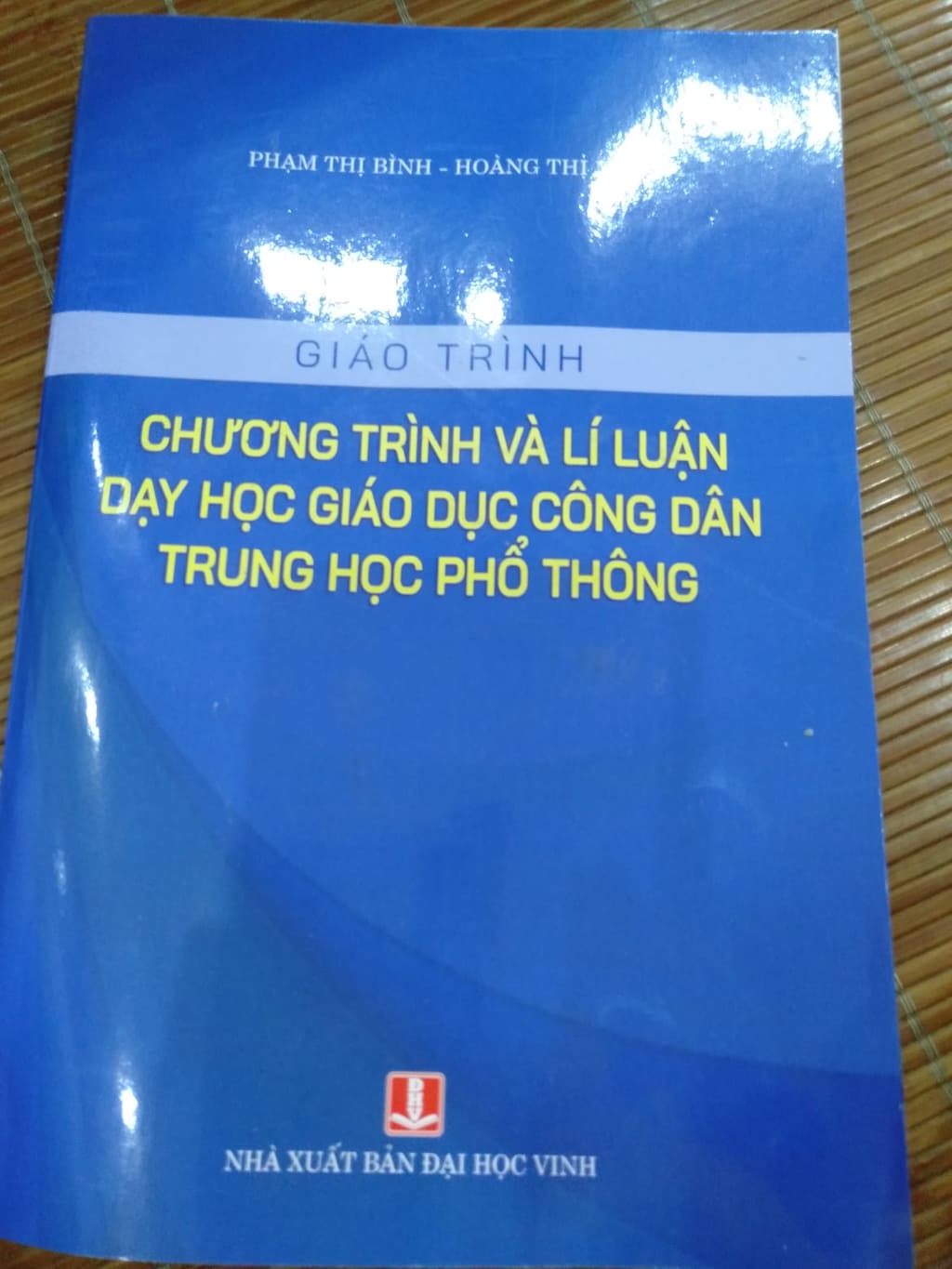 